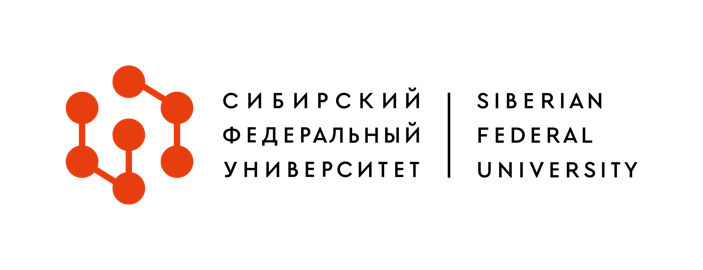 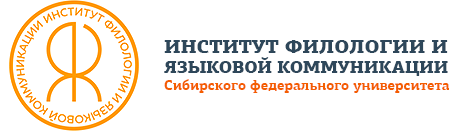 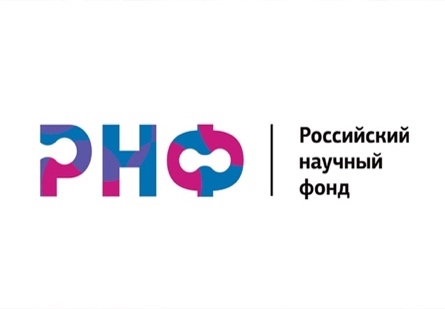 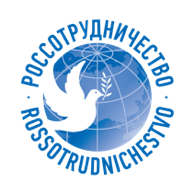 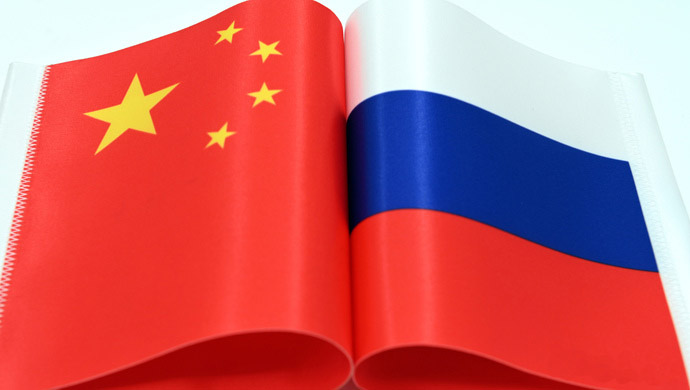 Уважаемые коллеги!В целях интенсификации гуманитарных отношений, установления и развития международных контактов в сфере образования, науки и культуры между Россией и Китаем, а также наращивания организационно-институционального потенциала российско-китайского взаимодействия приглашаем Вас принять участие в работе международного форума «Российско-китайский научно-образовательный диалог: импульсы и векторы сотрудничества» при информационной поддержке Федерального агентства по делам Содружества Независимых государств, соотечественников, проживающих за рубежом, и по международному гуманитарному сотрудничеству (Россотрудничество), в партнерстве с Высшей школой перевода МГУ имени М.В. Ломоносова, Шаньдунским университетом и Северо-восточным педагогическим университетом.Форум состоится 10–14 сентября 2024 года в рамках VIII Конгресса РОПРЯЛ «Динамика языковых и культурных процессов в современной России» на базе Института филологии и языковой коммуникации Сибирского федерального университета.Целью Форума видим проведение научных мероприятий, направленных на углубление знаний широкого круга лиц в области актуальной политической, экономической, научной, образовательной и культурной ситуации в Китае.В качестве основных запланированы следующие направления работы Форума:Китайско-российские гуманитарные отношения в эпоху «стратегического партнерства»Наследие Шелкового пути: региональное и международное сотрудничество, процессы интеллектуальных и культурных обменов и преобразованийДискурсивная сила Китая: новые идеологемы внешней политикиКитайская социальная динамика: тренды и тенденцииСпецифика китайских «новых медиа»Панельная дискуссия в рамках РОПРЯЛ «Русский язык и культура в эпоху российско-китайского стратегического сотрудничества»:История исследований русской культуры в китайской гуманитарной наукеСвоеобразие взаимодействия культур России и Китая в Северо-восточном Китае Цифровизация в преподавании русского языка в КитаеВопросы перевода русских произведений на китайский языкЯзыки Форума: русский и китайский языкиQR-код Telegram канала Форума со ссылкой для регистрации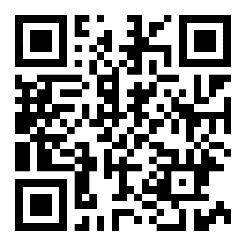 Тематические пространства Форума«12» сентября 2024 г.Тематические пространства Форума«12» сентября 2024 г.09:00 - 11:00	
Terra dialogus 交流与交际Стратегическая сессия-диалог 战略合作对话концепция Китайско-российские гуманитарные отношения в эпоху «стратегического партнерства»中俄战略合作伙伴框架下的中俄社会科学研究Спикеры-модераторы:Участники:09:30 - 11:00
Terra progressus 发展与进步Круглый стол 圆桌会议концепция Наследие Шелкового пути: региональное и международное сотрудничество, процессы интеллектуальных и культурных обменов и преобразований一带一路大背景下的地区区域合作及学术文化交流Спикеры-модераторы:Участники:09:30 - 11:00
Terra incognito 探索与求知Экспертная дискуссия 专家对话концепция Дискурсивная сила Китая: новые идеологемы внешней политики新时代中国外交的话语实力Спикеры-модераторы:Участники:09:30 - 11:00
Terra innovation 创新与开拓Тематическая площадка 主题专区концепция Китайская социальная динамика: тренды и тенденции新时代中国社会发展趋势Спикеры-модераторы:Участники:11:30 - 13:00
Terra media 媒体与传播Блиц-сессия 专题研讨会концепция Специфика китайских «новых медиа»中国新媒体特征特点Спикеры-модераторы:Участники:«13» сентября 2024 г.14:00 - 15:30
концепцияПанельная дискуссия в рамках РОПРЯЛ «Русский язык и культура в эпоху российско-китайского стратегического сотрудничества» 俄罗斯俄语文学教师协会小组讨论会 История исследований русской культуры в китайской гуманитарной науке中国社会科学中的俄罗斯文化历史研究 Своеобразие взаимодействия культур России и Китая中国俄罗斯文化交流与对话 Цифровизация в преподавании русского языка в Китае中国俄语教学中的数字化进程 Вопросы перевода русских произведений на китайский язык俄罗斯文学作品翻译问题研究Спикеры-модераторы:Участники:Языки Форума: русский и китайский языкиQR-код Telegram канала Форума со ссылкой для регистрации